El Dorado County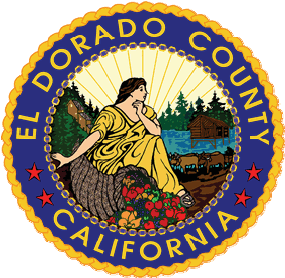 Invites applications forSupervising Public Health Nurse Annual Salary:$73,466-$89,294PLUS: *A signing bonus of up to $6,000 will be paid over 26 bi-weekly pay periods.
*Where the selected candidate lives over 100 miles from the assigned work location, Reimbursement of ACTUAL moving expenses, up to $5,000, will be available.Filing PeriodOpened Until Filled El Dorado County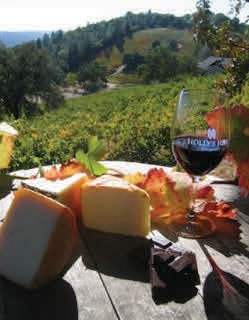 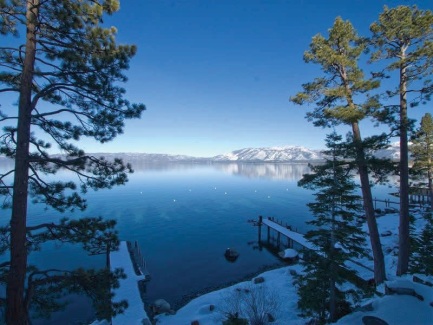 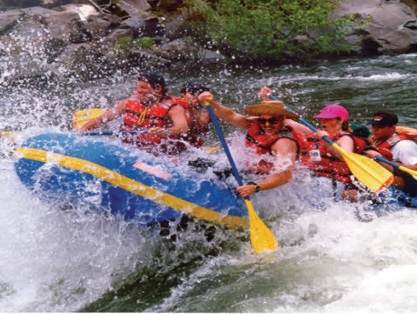 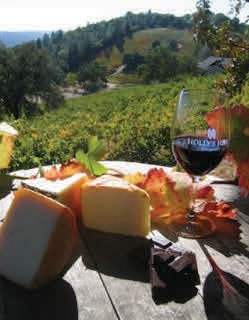 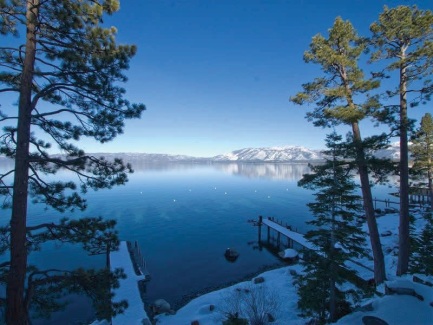 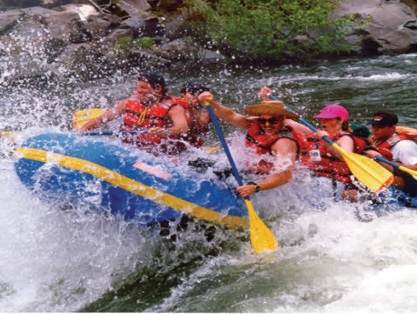 One of the most scenic experiences in California, El Dorado County extends from Folsom Lake and the surrounding foothills, through the pine-covered Sierra Nevada Range to Lake Tahoe at the Nevada border.The area’s beauty is matched by the many recreational opportunities, including skiing, boating, river rafting, hiking, fishing and camping.  More than half of the County’s 1,805 square miles consists of National Forest and other recreation areas, including the world famous Rubicon Trail.  The County’s 10,000 foot mountain peaks, 200 lakes and 682 miles of rivers make the area ideal for outdoor enthusiasts.  Those with a more relaxed sense of recreation may also enjoy the rich Gold Rush history, and nearly 100
wineries.A Unique OpportunityFor the fifth consecutive year, El Dorado County has ranked among the top ten healthiest counties statewide in an annual report by the University of Wisconsin Population health Institute and the Robert Wood Johnson Foundation. The “County Health Ranking” report released in March 2015, ranked El Dorado County 7th healthiest among the 57 ranked counties in California. The County received high marks for its quality of life, excellent educational opportunities, decreasing unemployment and low percentage of children in poverty. Additionally, the report shows the percentage of adults reporting poor or fair health is 10 percent in our County compared to 18 percent statewide. The Public Health division of the County’s Health and Human Services Agency is seeking a dynamic leader with the needed passion to continue this legacy.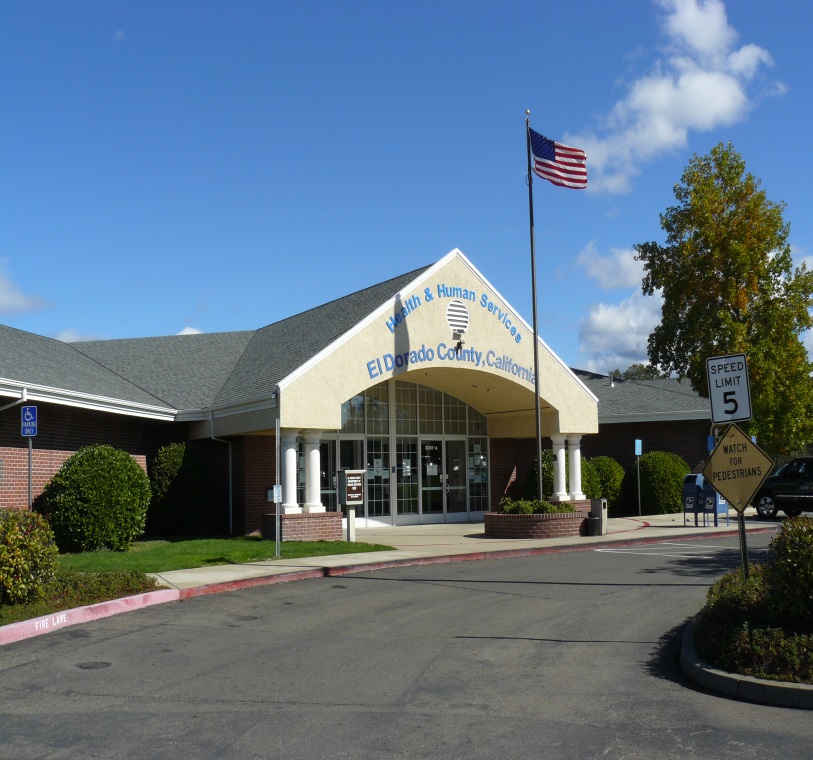 The Position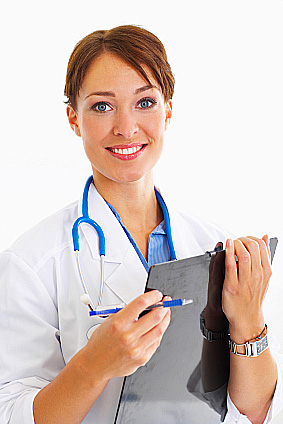 Compensation and BenefitsThe annual salary range for this position is $73,466-$89,294.  The salary is negotiable within the stated salary range and may be adjusted based on the selected candidate’s experience and qualifications.Benefits Include: CalPERS (Miscellaneous) 2% at 62, based on the highest average annual pensionable compensation earned over a consecutive 36-month period Health/Dental/Vision Insurance  Deferred Compensation Plan  El Dorado County does not participate in Social Security, but does participate in Medicare $20,000 Paid Life Insurance  Long Term Disability Insurance 16 hours Supervisory Leave per year 96 hours Sick Leave annually 10-20 days Vacation Leave annually (depending on length of service) 13 Paid Holidays (includes two Floating Holidays which are granted based on date of hire)Application and Selection ProcessPlease submit your application on-line at http://agency.governmentjobs.com/edcgov/. All completed applications will be reviewed and the most suitably qualified applicants will be invited to participate further in the selection process. Prior to employment, all candidates will undergo background screening.  If you require assistance with the application process, please contact the El Dorado County Human Resources Department at (530) 621-5565.For a full job description and requirements visit http://agency.governmentjobs.com/edcgovEl Dorado CountyEEO/ADA Employer and a Drug Free Workplace